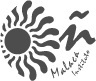 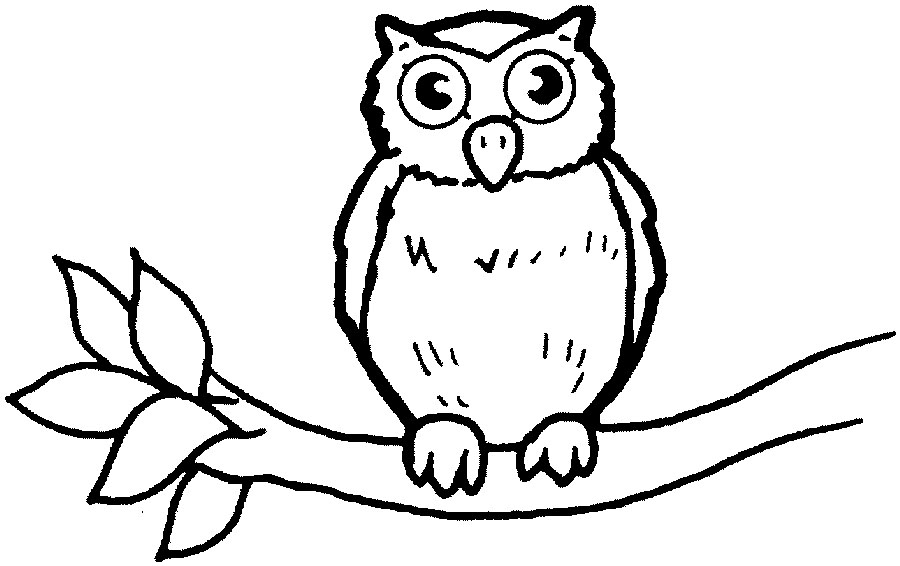 V termínu 16. července - 27. července 2018 jsem se účastnila dvoutýdenního vzdělávacího kurzu pro učitele španělštiny s názvem: Advanced Spanish and Methodology for Teachers of Spanish v Málaca Instituto, Málaga, Španělsko.Kurz sestával z 60 hodin přímé výuky v průběhu 2 týdnů, každý den 6 vyučovacích hodin v délce 50 minut. Výuka probíhala od 8.30 do 14.30 každý pracovní den. První dvě hodiny byly vždy věnovány procvičování pokročilých gramatických jevů, další dvě hodiny intenzivní konverzaci a poslední dvě hodiny metodice výuky španělštiny.Málaca Instituto má své vlastní učebnice pro všechny úrovně, které studenti dostávají, stejně jako cvičebnice a studijní klub s materiály na procvičování k zapůjčení. Z hodin procvičování gramatických jevů byly každý den úkoly v rozsahu 2 stran a každý týden v pátek se konal test podle dané úrovně, zahrnující všechny jazykové dovednosti: poslech, práci s textem a porozumění, slovní zásobu a gramatické jevy. Ústní část byla hodnocena průběžně podle konverzačních hodin společně všemi vyučujícími, kteří v tom týdnu studenta učili.  Ve skupinách pro procvičování pokročilé gramatiky a konverzace byli první týden 4 studenti a druhý týden 3, což umožňovalo intenzivní práci.Hodiny metodologie a metodiky výuky španělského jazyka a byly rozděleny do 10 celků, V této skupině bylo 7 učitelů španělštiny. V metodice jsme se zabývali: výslovností, holistickým přístupem k výuce a vzdělávání, ústním projevem, slovní zásobou, výukovými hrami, porozuměním čtenému textu, psaným projevem, audiovizuálními aktivitami, gramatickými jevy a využitím reálných předmětů ve výuce. Výuka metodiky byla velmi dobře připravena, učili ji zkušení učitelé s mnohaletou praxí. Obsah kurzu hodnotím velice pozitivně a bude pro mě velkým přínosem v mé další práci při výuce španělštiny.31. 7. 2018						Ing. Bc. Zdeňka Schormová, Ph.D.